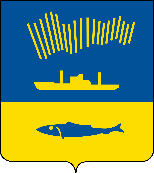 АДМИНИСТРАЦИЯ ГОРОДА МУРМАНСКАП О С Т А Н О В Л Е Н И Е                                                                                                                             №       В соответствии с Указом Президента Российской Федерации от 07.05.2024 № 309 «О национальных целях развития Российской Федерации на период до 2030 года и на перспективу до 2036 года», Бюджетным кодексом Российской Федерации, Федеральным законом от 06.10.2003 
№ 131-ФЗ «Об общих принципах организации местного самоуправления в Российской Федерации», Федеральным законом от 28.06.2014 № 172-ФЗ 
«О стратегическом планировании в Российской Федерации», Уставом муниципального образования городской округ город-герой Мурманск, постановлением администрации города Мурманска от 10.06.2015 № 1524 «Об утверждении Порядка разработки прогноза социально-экономического развития муниципального образования город Мурманск на среднесрочный и долгосрочный периоды»  п о с т а н о в л я ю: 1. Внести в прогноз социально-экономического развития муниципального образования город Мурманск на среднесрочный период 2024-2028 годов, одобренный постановлением администрации города Мурманска от 15.11.2023 № 4016 (далее – Прогноз), следующие изменения:1.1. Слова «Указ Президента Российской Федерации от 21.07.2020 № 474 «О национальных целях развития Российской Федерации на период до 2030 года» в соответствующих падежах заменить словами «Указ Президента Российской Федерации от 07.05.2024 № 309 «О национальных целях развития Российской Федерации на период до 2030 года и на перспективу до 2036 года» по тексту Прогноза в соответствующих падежах.1.2. Абзац 16 раздела «Производство товаров и услуг» приложения № 1 к Прогнозу изложить в следующей редакции: «Стратегией развития агропромышленного и рыбохозяйственного комплексов Российской Федерации на период до 2030 года, утвержденной распоряжением Правительства Российской Федерации от 08.09.2022 № 2567-р, определены приоритеты, цели, задачи и целевые показатели, направленные на обеспечение динамичного развития рыбохозяйственного комплекса, обновление производственных фондов, создание благоприятных условий для ведения бизнеса и привлечения инвестиций в отрасль.».1.3. Абзац 18 раздела «Производство товаров и услуг» приложения № 1 к Прогнозу изложить в следующей редакции:«Кроме того, модернизация рыбохозяйственного комплекса в городе Мурманске включена в Стратегию развития Арктической зоны Российской Федерации и обеспечения национальной безопасности на период до 2035 года, которая утверждена Указом Президента Российской Федерации от 26.10.2020 № 645.».2. Отделу информационно-технического обеспечения и защиты информации администрации города Мурманска (Кузьмин А.Н.) разместить настоящее постановление на официальном сайте администрации города Мурманска в сети Интернет.3. Редакции газеты «Вечерний Мурманск» (Гимодеева О.С.) опубликовать настоящее постановление.4. Настоящее постановление вступает в силу со дня официального опубликования.5. Контроль за выполнением настоящего постановления оставляю 
за собой.Глава администрации города Мурманска                                                                         Ю.В. Сердечкин